ReligiaGrupa IWtorek  14.04Temat: Ważne słowa.Rymowanka:Te ważne słowa: „proszę” i „dziękuję” do Boga i ludzi chętnie kieruję.Podręcznik nr. 21Środa  15.04Temat: Jezus.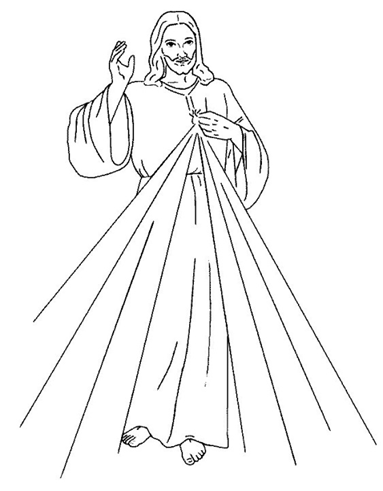 Jezu Ufam Tobie.